Lemongrass Bath Salts Labels I have provided a page full of graduated sizes of labels, depending on the size of container you use. Half of them have a lemongrass plant behind them for those who like photos; the other half are for you who prefer a more simple look. These can be punched out with circle, square, or oval punches, or just sliced into a square. Scallop punches are fun too, for the main label or for the mat, mentioned next.You can also put a larger mat behind your label for more color and an added effect.I like to cover mine with tape, where possible, especially if it’s going to be used more than once. As the fonts got smaller, they were less able to be seen clearly and fully, so I did half of those smaller ones in bold, and left the other half as-is.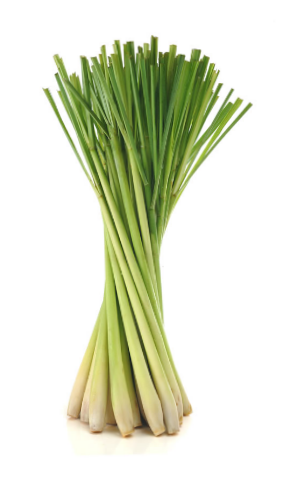 If you have any questions or other ideas, please email me at beshelton@aol.com or message me on Facebook under Barb Edtl Shelton.Copyright Barb Shelton of Honeycomb Oasiswww.HoneycombOasis.comLemongrass   ________________      Bath SaltsLemongrass    _______________       Bath SaltsLemongrass  ______________      Bath SaltsLemongrass _____________     Bath SaltsLemongrass     __________     Bath SaltsLemongrass  _________________  Bath SaltsLemongrass  __________________  Bath SaltsLemongrass_______________________   Bath SaltsLemongrass   ________________       Bath SaltsLemongrass     _______________        Bath SaltsLemongrass  ______________      Bath SaltsLemongrass _____________     Bath SaltsLemongrass     __________     Bath SaltsLemongrass____________________  Bath SaltsLemongrass ___________________  Bath SaltsLemongrass______________________   Bath SaltsLemongrass   ________________       Bath SaltsLemongrass    _______________       Bath SaltsLemongrass  ______________      Bath SaltsLemongrass _____________      Bath SaltsLemongrass     __________     Bath SaltsLemongrass____________________  Bath SaltsLemongrass ___________________  Bath SaltsLemongrass______________________   Bath SaltsLemongrass   ________________       Bath SaltsLemongrass    _______________       Bath SaltsLemongrass  ______________      Bath SaltsLemongrass _____________      Bath SaltsLemongrass     __________     Bath SaltsLemongrass____________________  Bath SaltsLemongrass ___________________  Bath SaltsLemongrass _____________________   Bath Salts